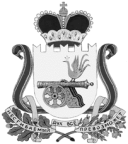 СОВЕТ ДЕПУТАТОВ ВЯЗЕМСКОГО ГОРОДСКОГО ПОСЕЛЕНИЯВЯЗЕМСКОГО РАЙОНА СМОЛЕНСКОЙ ОБЛАСТИРЕШЕНИЕот 24.05.2016  № 34Об отчете Главы Администрации муниципального образования «Вяземский район» Смоленской области о результатах деятельности Администрации муниципального образования «Вяземский район» Смоленской области, в части исполнения переданных полномочий Администрации Вяземского городского поселения, в том числе о решении вопросов, поставленных Советом депутатов Вяземского городского поселения Вяземского района Смоленской области,                    за 2015 год Заслушав и обсудив представленный Главой Администрации муниципального образования «Вяземский район» Смоленской области отчет  о результатах деятельности Администрации муниципального образования «Вяземский район» Смоленской области, в части исполнения переданных полномочий Администрации Вяземского городского поселения, в том числе о решении вопросов, поставленных Советом депутатов Вяземского городского поселения Вяземского района Смоленской области, за 2015 год, Совет депутатов Вяземского городского поселения Вяземского района Смоленской областиРЕШИЛ:1. Утвердить отчет Главы Администрации муниципального образования «Вяземский район» Смоленской области о результатах деятельности Администрации муниципального образования «Вяземский район» Смоленской области, в части исполнения переданных полномочий Администрации Вяземского городского поселения, в том числе о решении вопросов, поставленных Советом депутатов Вяземского городского поселения Вяземского района Смоленской области, за 2015 год (прилагается).2. Рекомендовать Главе Администрации муниципального образования «Вяземский район» Смоленской области:2.1. Своевременно вносить изменения в муниципальные программы в части корректировки целевых показателей и планируемых мероприятий;2.2. Освещать в средствах массовой информации выполнение целевых программ;2.3. Привлекать дополнительные источники финансирования муниципальных программ;2.4. Подготовить конкретные предложения по увеличению налоговой базы в срок до 1 сентября 2016 года;2.5. Предусмотреть мероприятия по сокращению среднего возраста сотрудников Администрации муниципального образования «Вяземский район» Смоленской области и повышения его профессионального уровня;2.6. Рассмотреть возможность дальнейшей оптимизации административного аппарата;2.7. В дальнейшем, при подготовке отчета, в отдельный раздел выделять информацию Главы Администрации муниципального образования «Вяземский район» Смоленской области о результатах деятельности Администрации муниципального образования «Вяземский район» Смоленской области, в части исполнения переданных полномочий Администрации Вяземского городского поселения, в том числе о решении вопросов, поставленных Советом депутатов Вяземского городского поселения Вяземского района Смоленской области.3. Опубликовать настоящее решение в газете «Мой город - Вязьма» и электронном периодическом издании «Мой город - Вязьма.гu» (MGORV.RU).Глава муниципального образованияВяземского городского поселения Вяземского района Смоленской областиА.А. Григорьев